AMAÇ:Güvenli ilaç uygulamaları çerçevesinde merkezimizde sağlık hizmeti alan hastaların tedavisinde kullanılan ilaçların diğer ilaçlar ve besinler ile uygun şekilde kullanımlarının sağlanması, olası etkileşimlerin sistematik olarak takip edilmesi, değerlendirilmesi, kayıt altına alınarak oluşabilecek zararların engellenmesi, etkin ve güvenli sağlık hizmeti sunulmasıdır.  KAPSAM: Bu talimat tüm sağlık tesislerinde tüm ilaç-ilaç ve ilaç-besin etkileşimi gösteren ilaçların yönetimini kapsar.  SORUMLULAR:    Merkez Yönetimi   İlaç Depo personeli                                                                                                                                                                       Hekim ve tüm yardımcı sağlık personelleri (hemşire, teknisyen, diğer sağlık personeli vb.)  TANIMLAR:  İlaç-İlaç Etkileşimi: İki veya daha fazla sayıda ilacın birlikte kullanımı sonucu ortaya çıkan, bir ilacın etkisinin diğer ilaç tarafından iki yönlü olarak (planlanmış fayda veya istenmeyen zarar) değiştiği durumdur.  İlaç-Besin Etkileşimi: İlaçların alınan besinler ile bir araya geldiğinde vücut üzerindeki etkisini değiştirmesi durumudur. Bazı besinler kullanılan ilaçların etkilerini azaltır, bazı besinler ise ilacın vücutta kalma süresini uzatarak ilaçların etki veya yan etkilerini arttırabilir.  İlaç Geçimsizliği:  İlaçların vücuda girmeden önce karıştırılmaları durumunda ortaya çıkan fiziksel veya kimyasal reaksiyonlardır. Fiziksel Reaksiyonlar;Erime ve karışma güçlüğü,Sertleşme,Sıvılaşma,Çökelti oluşumu,Kimyasal ReaksiyonlarRenk değişimi,Gaz çıkışı,Bulanıklık vb.  5. FAALİYET AKIŞI:  Listelerin ilaç hazırlama alanlarında bulundurulması sağlanır.  Hazırlanan ilaç-ilaç ve besin-ilaç etkileşimleri listelerinin hastane bilgi yönetim sistemine (HBYS) entegre edilmesi sağlanır.  Yeni ilaçların kullanıma dahil edilmesi durumunda HBYS programına entegrasyonu sağlanır. İlaç-İlaç ve besin-ilaç listelerinin revize edilmesi için ilgili birimler bilgilendirilir. Birbiri ile etkileşimi olan ilaçlar sistem üzerinden hastaya talep edildiğinde ve eczane birimi tarafından taleplerin karşılanması esnasında HBYS programında tanımlanmış olan uyarı mesajı tüm kullanıcıların ekranında görülür.  Hekim ilaçların etkileşimine rağmen kullanımını zorunlu bulduğu durumda, ilacın seçimi veriliş sıklığı ve süresini yeniden değerlendirir.  İlaç uygulama ve beslenme saatleri planlanırken ilaç-ilaç ve besin-ilaç etkileşimleri de göz önünde bulundurularak etkileşimlerin engellenmesi amacıyla hasta hekimi tarafından bilgilendirilir. Birden çok sayıda ilacın aynı anda kullanılması gereken durumlarda öncelikle ilaçların birbirleri ile etkileşime girip girmedikleri kontrol edilir.  İlaç ilaveleri mümkünse aseptik koşullarda yapılmalıdır. Aseptik koşullar sağlanamıyorsa hijyenik koşullara uygun, kontaminasyonun minimum düzeye indirildiği ortamlarda yapılmalıdır. Karışımlar kesinlikle hasta başında hazırlanmamalıdır.  Karışımlar taze hazırlanmalı, ortaya çıkabilecek değişiklikler gözlenmeli ve bulanıklık, çökelme, renk değişimi gibi değişiklikler oluşması durumunda hazırlanan karışım kullanılmamalıdır.  İnfüzyon sıvılarına mümkün olduğunca az ilaç karıştırılmalıdır.  Birçok sayıda ilaç kullanılması gereken ve geçimsizliği konusunda emin olunamayan durumlarda her ilacı ayrı ayrı ve mümkün olduğunca farklı zamanlarda uygulamak gerekir.  İki ilaç aynı anda infüze edilecekse ve geçimsizlik durumu biliniyorsa, önlem olarak iki ayrı infüzyon seti kullanılarak hazırlanmalıdır. İlaçların geçimsizliği uygulama öncesinde tespit edildiğinde eczane birimine olay bildirilir ve görüş alınır. Olay istenmeyen olay bildirim sistemi kapsamında bildirilmelidir. İstenmeyen olay bildirim sistemi bildirim formuna karışıma hangi ilaçların eklendiği (ticari ve jenerik adları ile) belirtilmelidir.  Geçimsizlik gözlenen karışımlar hakkında İlaç ve Tıbbi Malzeme İmha Talimatına göre işlem yapılır.  Geçimsiz olan ilaçların hastaya uygulandığı tespit edildiği anda uygulama sonlandırılarak hekime bilgi verilir. Hastalara müdahale için kliniklerde acil ilaçlar bulundurulur. Gerekirse Mavi Kod kullanılarak müdahale yapılır.  İlaç geçimsizliği hakkında mevcut bilgi kaynağı yok ise Ulusal Zehir Bilgi Merkezi ( UZEM ) : 114         ile iletişime geçilir. İLGİLİ DOKÜMANLARİlaç İlaç Etkileşimi Listesiİlaç-Besin Etkileşimi Listesi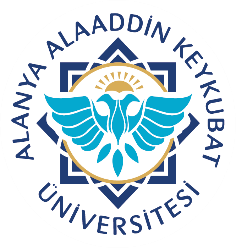 Alanya Alaaddin Keykubat ÜniversitesiDiş Hekimliği Uygulama ve Araştırma Merkeziİlaç-İlaç ve Besin-İlaç Etkileşimleri ve İlaç Geçimsizliği ile İlgili TalimatDoküman No. SİY.TL.04Alanya Alaaddin Keykubat ÜniversitesiDiş Hekimliği Uygulama ve Araştırma Merkeziİlaç-İlaç ve Besin-İlaç Etkileşimleri ve İlaç Geçimsizliği ile İlgili TalimatYayın Tarihi 03.05.2023Alanya Alaaddin Keykubat ÜniversitesiDiş Hekimliği Uygulama ve Araştırma Merkeziİlaç-İlaç ve Besin-İlaç Etkileşimleri ve İlaç Geçimsizliği ile İlgili TalimatRevizyon TarihiAlanya Alaaddin Keykubat ÜniversitesiDiş Hekimliği Uygulama ve Araştırma Merkeziİlaç-İlaç ve Besin-İlaç Etkileşimleri ve İlaç Geçimsizliği ile İlgili TalimatRevizyon No.00Alanya Alaaddin Keykubat ÜniversitesiDiş Hekimliği Uygulama ve Araştırma Merkeziİlaç-İlaç ve Besin-İlaç Etkileşimleri ve İlaç Geçimsizliği ile İlgili TalimatSayfa No.1/2Alanya Alaaddin Keykubat ÜniversitesiDiş Hekimliği Uygulama ve Araştırma Merkeziİlaç-İlaç ve Besin-İlaç Etkileşimleri ve İlaç Geçimsizliği ile İlgili TalimatDoküman No. SİY.TL.04Alanya Alaaddin Keykubat ÜniversitesiDiş Hekimliği Uygulama ve Araştırma Merkeziİlaç-İlaç ve Besin-İlaç Etkileşimleri ve İlaç Geçimsizliği ile İlgili TalimatYayın Tarihi 03.05.2023Alanya Alaaddin Keykubat ÜniversitesiDiş Hekimliği Uygulama ve Araştırma Merkeziİlaç-İlaç ve Besin-İlaç Etkileşimleri ve İlaç Geçimsizliği ile İlgili TalimatRevizyon TarihiAlanya Alaaddin Keykubat ÜniversitesiDiş Hekimliği Uygulama ve Araştırma Merkeziİlaç-İlaç ve Besin-İlaç Etkileşimleri ve İlaç Geçimsizliği ile İlgili TalimatRevizyon No.00Alanya Alaaddin Keykubat ÜniversitesiDiş Hekimliği Uygulama ve Araştırma Merkeziİlaç-İlaç ve Besin-İlaç Etkileşimleri ve İlaç Geçimsizliği ile İlgili TalimatSayfa No.2/2